Настройка ТСД модели Urovo i6200Для ОКСи: Мобильный склад версии 1.0.7.4 и выше.Для настройки ТСД Urovo i6200 необходимо перейти в главном меню в «Настройки»: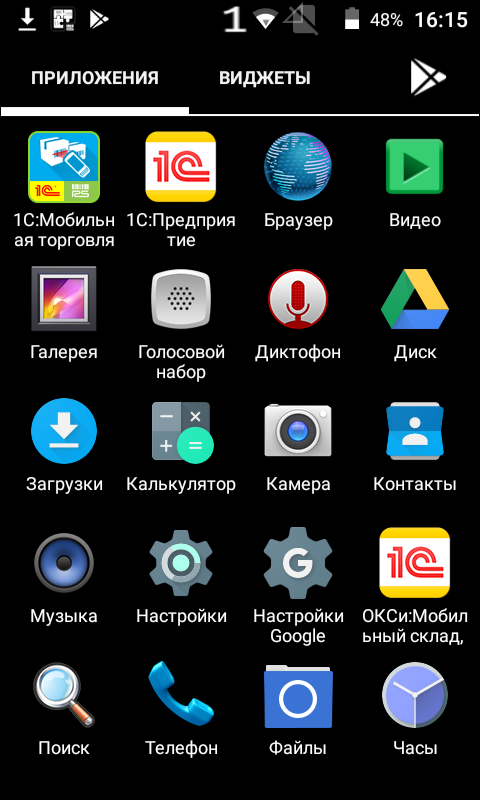 Далее выбрать пункт «Настройки сканера»: 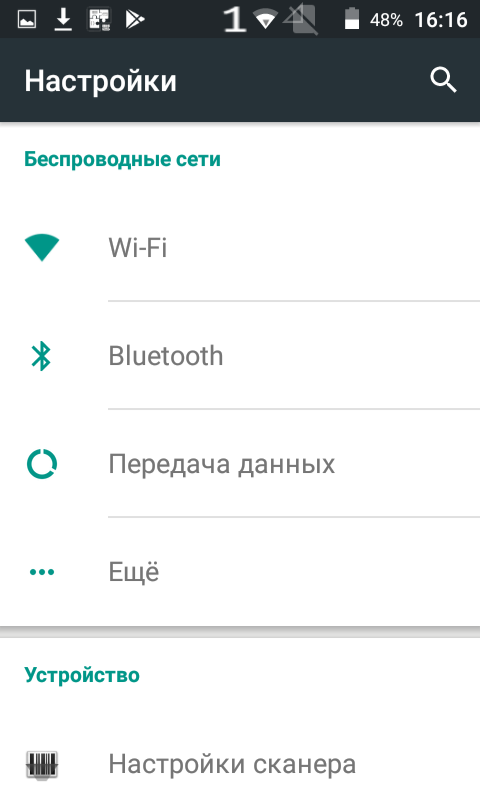 В  «Настройки сканера» необходимо снять отметку «Сканирование в поле»: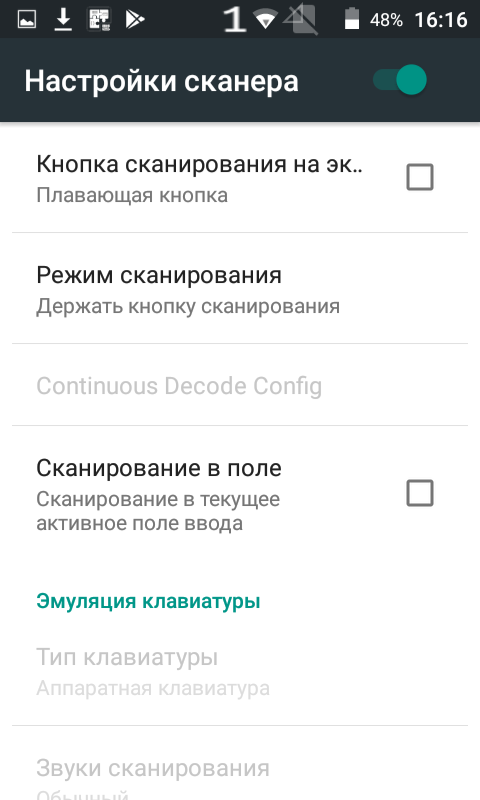 После этого в «Настройки сканера» в разделе «Опции для разработчиков», в пункте «Intent action» необходимо написать DATA_SCAN.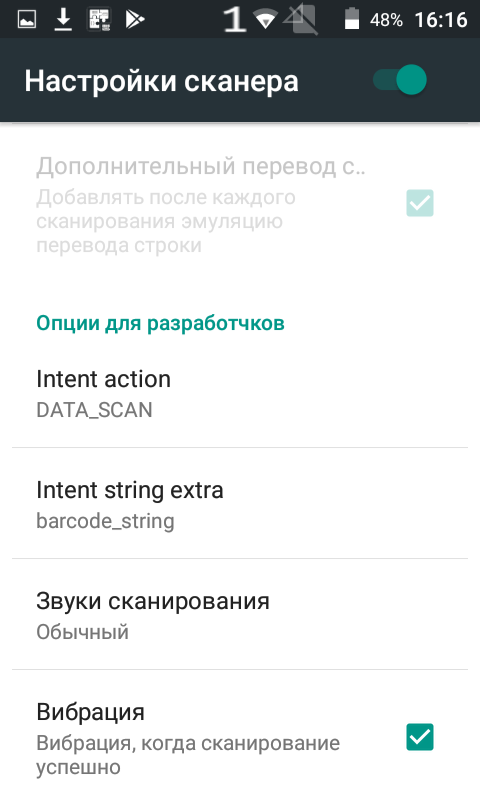 Далее перейдите в пункт «Настройки по типам кодов» и найдите тип DataMatrix.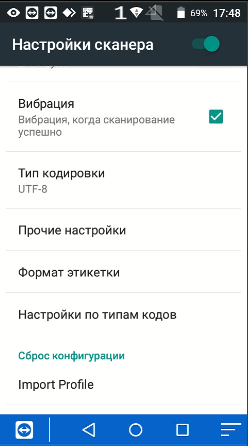 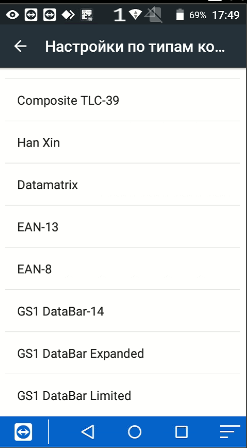 Выберите пункт Inverse и установите значение «Автоопределение инверсии».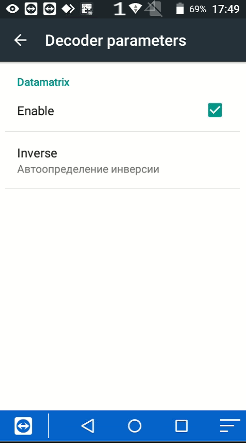 